LARIUS PLA     код 11400, 11401, 11402.Краскораспылитель-удочка ручной высокого давления безвоздушного распыления.ВНИМАНИЕ! Краскоракспылитель код 11400,11401,11402 поставляется в сборе с защитным соплодержателем, без сопла.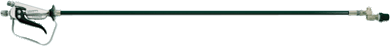 Наше оборудование проходит тщательную проверку качества на заводе-изготовителе, отгружается только полностью исправное оборудование, поэтому, во избежание повреждения агрегатов и возникновения рекламаций, внимательно изучите и строго соблюдайте правила пользования, изложенные в настоящем руководстве!К работе с данным оборудованием должен допускаться только специально обученный персонал!Данное оборудование использовать только по назначению, в соответствии с настоящей  инструкцией!Не направлять на людей и животных!Не превышайте давления в 250 атм при работе с данным оборудованием!Краскораспылитель PLA код 11400, 11401,11402 предназначен для нанесения путем распыления  низко и средневязких продуктов , в составе  безвоздушного окрасочного агрегата высокого давления .ОПИСАНИЕ:курок 2) гарда 3) регулятор хода иглы 4) разъём для шланга высокого давления 5)сопло ST (в комплект не входит) 6) винт для провода заземленияРаботаУстановите требуемое сопло до подсоединения шланга высокого давления (см таблицу стандартных сопел)Убедитесь в том, что регулятор хода иглы в положение закрыто (по часовой стрелке до упора)Прорезь сопла, формирующая факел, должна находиться в вертикальном или горизонтальном положенииПодсоединить шланг высокого давления к пистолету. ЗатянутьЗаземлить пистолет при помощи провода заземления, присоединенного к гарде пистолета и расположить провод вдоль шланга, закрепив при помощи скотча, другой конец провода подсоединить к корпусу агрегата (см инструкцию на агрегат)Проверьте и протяните все соединения магистрали высокого давленияНачните подачу краски в пистолет, не снимая с предохранителяСнимите с предохранителя (вывинтив винт поз 3 против часовой стрелки на 3 оборота) и начинайте работуПо окончании работ завинтите регулятор хода иглы по часовой стрелке до упораПромывайте пистолет растворителем, рекомендованным производителем краски ОбслуживаниеПеред разборкой и обслуживанием отсоединить пистолет от магистрали высокого давленияУстановка положения иглы:Правильный ход иглы 14 при нажатии на курок 30  должен составлять около 3 ммВыверните предохранитель регулятор 3 хода иглы на 3 оборота в процессе установки данного параметраЭтот параметр можно установить при помощи контрагайки 15  и муфты 16Зазор в 1 мм между гайками 23 и 24 указывает на правильную установку хода иглыПри появлении протечки в положении иглы “закрыто” подтяните гайку 23Замена иглыВывернуть винт 3 регулятора-предохранителя против часовой стрелки на  3 оборотаВывернуть на 2-3 об стопорный винт 35Вывернуть трубку 12 вместе с переходником 13Вывернуть иглу 14, предварительно ослабив контрагайку 15Сборку проводить в обратной последовательностиЗамена прокладок пистолетаВывернуть трубку 12Вывернуть стержень иглы ослабив контрагайку 15Разобрать механизм курка и вывернуть фитинги подсоединения  шланга высокого давленияНажатием (легким) на оставшуюся часть стерженя иглы вытащить прокладки 22Сборку проводить в обратной последовательностиЗамена предохранительного винтаДля замены  ввернуть винт до упора,Выворачивать весь механизм в сборе из корпуса пистолетаВнимание – пружина 27 находится в сжатом состоянии – не потеряйте.Сборку проводить в обратной последовательности, прикладывая небольшое усилие для сжатия пружины 27.Правила безопасностисброс давления в системе.Для устранения риска серьёзных повреждений , вследствие высокого давления, попадания краски в глаза, повреждения движущимися частями, всегда следуйте данной инструкции при  работе, обслуживании, разборке и очистке оборудования.Заблокируйте предохранитель пистолетаОтключите агрегат подачи краскиОткройте клапан сброса давления агрегата при наличии (см инструкцию на агрегат)Снимите пистолет с предохранителя и нажмите курок, стравливая остатки давления краскиЗаблокируйте предохранитель пистолета Не превышайте давления подачиУстанавливайте минимально необходимое давление, достаточное для качественной окраски – это продляет срок службы оборудования и обеспечивает экономию краски.Не предпринимайте попыток модифицировать оборудование или применить не предусмотренные заводом-изготовителем части и комплектующие – это ведет к риску повреждения оборудования вследствие превышения безопасного давления, разрыва магистралей подачи краски и ,как следствие. ущербу для здоровья.Не превышайте максимально допустимое давление, указанное на комплектующих оборудования ( за максимальное давление принимается минимальная величина, указанная на составных частях магистрали подачи краски ) . При подсоединении краскораспылителя к шлангу не применяйте уплотняющие ленты и герметики! Работа: Внимание, в процессе работы с данным типом пистолета, нет возможности изменять расход краски.Держите распылитель на расстоянии 300-350 мм перпендикулярно окрашиваемой поверхностиНачните движение краскопульта немного раньше, чем нажмете на курок и отпустите курок несколько раньше. чем остановите движение краскопульта –это позволит избежать наплывов краски в начале и конце каждого прохода.Окрашивайте горизонтальными полосами, перемещая краскопульт с равной скоростью.Факел рекомендуется установить вертикально по окончании работ:Поставить краскораспылитель на предохранительСбросить давление  в системе подачи (см инструкцию на агрегат)Извлечь всасывающий шланг из ёмкости с краской, и погрузить в ёмкость с растворителем.Снять распыляющую головку и поместить в отдельную ёмкость с растворителем.Установить давление подачи на минимумСнять с предохранителя и, нажав на курок, слить краску в ёмкость с краской, пока не появиться смесь краски с растворителем, эту смесь сливать в отдельную ёмкость до появления чистого растворителя.Поставить пистолет на предохранитель, присоединить распыляющую головку, снять с предохранителя и распылять растворитель в течение 3-5 с для очистки сопла. Распылять в ёмкость, погрузив головку распылителя ниже уровня растворителя!Вынуть всасывающий шланг из растворителя и распылить остатки растворителя в ёмкость.G) ОбслуживаниеПериодически проверять чистоту фильтров грубой ( на шланге) и тонкой (в распыляющей головке) очистки, своевременно промывать их.Корпус пистолета и шланги снаружи для очистки протирать ветошью, смоченной в растворителе.Рис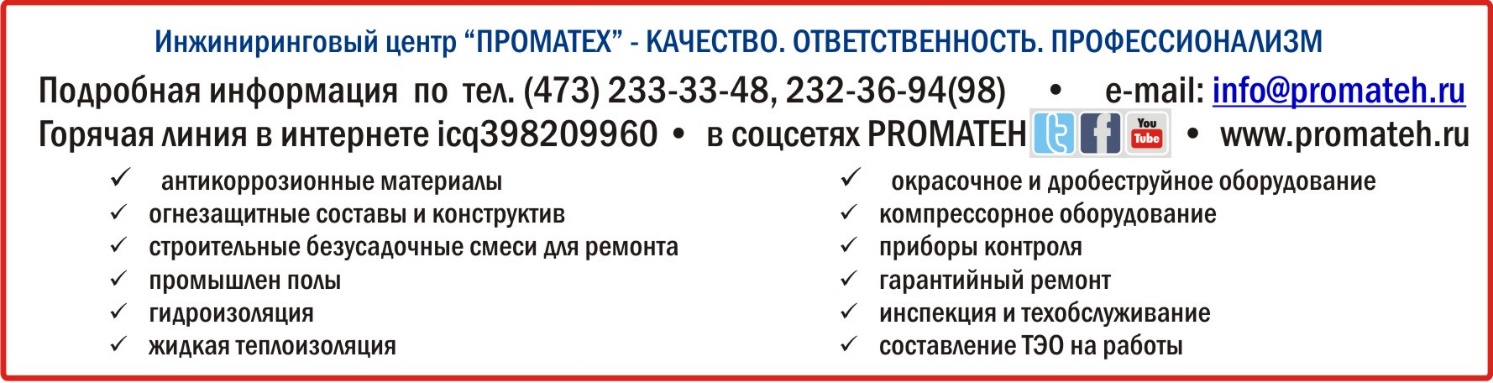 1Защитная бденда 19Корпус пистолета2Пружинный фиксатор20Фитинг подсоединения шланга выс давл3Переходник21Прокладка под пружину4Стандартное сопло ST (в комплект не входит)22Набор прокладок5Шайба-прокладка23Направляющий фитинг для прокладок6Держатель для фильтра24Гайка7Вращающийся фитинг25Направляющая8Нейлоновая шайба26Толкатель9Заглушка27Пружина10 Винт сборочный28Винт предохранителя11Муфта с шаровым седлом 29Винты курка12Трубка 130 см-180 см 240 см30Курок13Фитинг манжета31Винты крепления гарды14Игла32Винты крепления курка15Контрагайка33Гарда16Муфта34Втулка 17Стержень-удлинитель 130см-180см-240см35Стопорный винт18Посадочный стержень36Головка в сборе